    	В соответствии с Федеральным законом от 27.07.2010 № 210-ФЗ «Об организации предоставления государственных и муниципальных услуг»,  на основании распоряжения Правительства Красноярского края от 14.01.2022                № 17-р «Об утверждении Перечня массовых социально значимых услуг Красноярского края, подлежащих переводу в электронный формат», учитывая протокол заседания комиссии по вопросам формирования реестра муниципальных услуг от 23.08.2022 № 23,  руководствуясь Уставом города Зеленогорска,ПОСТАНОВЛЯЮ:Утвердить Перечень муниципальных услуг, представляемых Администрацией ЗАТО г. Зеленогорск, и услуг, предоставляемых муниципальными учреждениями г. Зеленогорска, согласно приложению к настоящему постановлению.Признать утратившими силу следующие постановления Администрации ЗАТО г. Зеленогорска:от 18.12.2015 № 326-п «Об утверждении Перечня муниципальных услуг, предоставляемых Администрацией ЗАТО г. Зеленогорска, и услуг, предоставляемых муниципальными учреждениями г. Зеленогорска»;от 05.10.2017 № 227-п «О внесении изменений в постановление Администрации ЗАТО г. Зеленогорска от 18.12.2015 № 326-п «Об утверждении Перечня муниципальных услуг, предоставляемых Администрацией ЗАТО г. Зеленогорска, и услуг, предоставляемых муниципальными учреждениями г. Зеленогорска»;от 25.03.2019 № 53-п «О внесении изменений в постановление Администрации ЗАТО г. Зеленогорска от 18.12.2015 № 326-п «Об утверждении Перечня муниципальных услуг, предоставляемых Администрацией ЗАТО г. Зеленогорска, и услуг, предоставляемых муниципальными учреждениями г. Зеленогорска»;от 22.04.2019 № 69-п «О внесении изменений в постановление Администрации ЗАТО г. Зеленогорска от 18.12.2015 № 326-п «Об утверждении Перечня муниципальных услуг, предоставляемых Администрацией ЗАТО г. Зеленогорска, и услуг, предоставляемых муниципальными учреждениями г. Зеленогорска»;от 23.09.2019 № 166-п «О внесении изменений в постановление Администрации ЗАТО г. Зеленогорска от 18.12.2015 № 326-п «Об утверждении Перечня муниципальных услуг, предоставляемых Администрацией ЗАТО г. Зеленогорска, и услуг, предоставляемых муниципальными учреждениями г. Зеленогорска»;от 30.10.2020 № 150-п «О внесении изменений в постановление Администрации ЗАТО г. Зеленогорска от 18.12.2015 № 326-п «Об утверждении Перечня муниципальных услуг, предоставляемых Администрацией ЗАТО г. Зеленогорска, и услуг, предоставляемых муниципальными учреждениями г. Зеленогорска»;от 30.08.2021 № 109-п «О внесении изменений в постановление Администрации ЗАТО г. Зеленогорска от 18.12.2015 № 326-п «Об утверждении Перечня муниципальных услуг, предоставляемых Администрацией ЗАТО г. Зеленогорска, и услуг, предоставляемых муниципальными учреждениями г. Зеленогорска».3. Настоящее постановление вступает в силу в день, следующий за днем его опубликования в газете «Панорама».4. Контроль за выполнением настоящего постановления возложить на первых заместителей Главы ЗАТО г. Зеленогорск, заместителей Главы ЗАТО г. Зеленогорск, курирующих соответствующие направления.Перечень муниципальных услуг, предоставляемых Администрацией ЗАТО г. Зеленогорск, и услуг, предоставляемых муниципальными учреждениями г. ЗеленогорскаПримечание:  В перечень муниципальных услуг, предоставляемых Администрацией ЗАТО г. Зеленогорск, и услуг, предоставляемых муниципальными учреждениями г. Зеленогорска,  включены предоставляемые муниципальными учреждениями услуги, которые содержатся в перечне услуг, утвержденном Правительством Российской Федерации и дополнительном перечне услуг, утвержденном Правительством Красноярского края.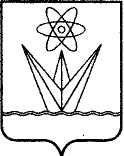 АДМИНИСТРАЦИЯЗАКРЫТОГО АДМИНИСТРАТИВНО – ТЕРРИТОРИАЛЬНОГО ОБРАЗОВАНИЯ  ГОРОД  ЗЕЛЕНОГОРСК КРАСНОЯРСКОГО КРАЯП О С Т А Н О В Л Е Н И ЕАДМИНИСТРАЦИЯЗАКРЫТОГО АДМИНИСТРАТИВНО – ТЕРРИТОРИАЛЬНОГО ОБРАЗОВАНИЯ  ГОРОД  ЗЕЛЕНОГОРСК КРАСНОЯРСКОГО КРАЯП О С Т А Н О В Л Е Н И ЕАДМИНИСТРАЦИЯЗАКРЫТОГО АДМИНИСТРАТИВНО – ТЕРРИТОРИАЛЬНОГО ОБРАЗОВАНИЯ  ГОРОД  ЗЕЛЕНОГОРСК КРАСНОЯРСКОГО КРАЯП О С Т А Н О В Л Е Н И ЕАДМИНИСТРАЦИЯЗАКРЫТОГО АДМИНИСТРАТИВНО – ТЕРРИТОРИАЛЬНОГО ОБРАЗОВАНИЯ  ГОРОД  ЗЕЛЕНОГОРСК КРАСНОЯРСКОГО КРАЯП О С Т А Н О В Л Е Н И ЕАДМИНИСТРАЦИЯЗАКРЫТОГО АДМИНИСТРАТИВНО – ТЕРРИТОРИАЛЬНОГО ОБРАЗОВАНИЯ  ГОРОД  ЗЕЛЕНОГОРСК КРАСНОЯРСКОГО КРАЯП О С Т А Н О В Л Е Н И Е       19.09.2022г. Зеленогорскг. Зеленогорск      152-пОб утверждении Перечня муниципальных услуг, предоставляемых Администрацией ЗАТО г. Зеленогорск, и услуг, предоставляемых муниципальными учреждениями г. ЗеленогорскаОб утверждении Перечня муниципальных услуг, предоставляемых Администрацией ЗАТО г. Зеленогорск, и услуг, предоставляемых муниципальными учреждениями г. ЗеленогорскаГлава ЗАТО г. Зеленогорск                                                                  М.В. СперанскийПриложение  к постановлению АдминистрацииЗАТО г. Зеленогорскот   19.09.2022   №   152-п  № п/пНаименованиеуслугиОтветственныеисполнителиОбразованиеОбразованиеОбразование1.Постановка на учет и направление детей в образовательные учреждения, реализующие образовательные программы дошкольного образованияУправление образования Администрации ЗАТО г. Зеленогорск2.Предоставление информации об организации общедоступного и бесплатного дошкольного, начального общего, основного общего, среднего общего образования в общеобразовательных учрежденияхУправление образования Администрации ЗАТО г. Зеленогорск3.Предоставление информации о реализации в образовательных муниципальных учреждениях программ дошкольного, начального общего, основного общего, среднего общего образования, а также дополнительных общеобразовательных программМуниципальные образовательные учреждения4.Прием заявлений о зачислении в муниципальные образовательные организации, реализующие программы общего образованияМуниципальные образовательные учреждения с участием Управления образования Администрации ЗАТО г. Зеленогорск5.Предоставление информации о результатах сданных экзаменов, результатах тестирования и иных вступительных испытаний, а также о зачислении в муниципальное образовательное учреждениеМуниципальные образовательные учреждения6.Предоставление информации о текущей успеваемости учащегося, ведение электронного дневника и электронного журнала успеваемостиМуниципальные образовательные учреждения7.Предоставление информации об образовательных программах и учебных планах, рабочих программах учебных курсов, предметов, дисциплин (модулей), годовых календарных учебных графикахМуниципальные образовательные учреждения 8.Организация отдыха детей в каникулярное времяМуниципальные образовательные учреждения с участием Управления образования Администрации ЗАТО г. Зеленогорск9.Выплата компенсации части родительской платы за присмотр и уход за детьми в муниципальных образовательных организацияхУправление образования Администрации ЗАТО г. Зеленогорск10.Запись на обучение по дополнительной общеобразовательной  программеМуниципальные образовательные учрежденияКультураКультураКультура11.Предоставление информации о времени и месте проведения театральных представлений, филармонических и эстрадных концертов и гастрольных мероприятий театров и филармоний, киносеансов, анонсы данных мероприятийМКУ «Комитет по делам культуры»12.Предоставление доступа к изданиям, переведенным в электронный вид, хранящимся в муниципальных библиотеках, в том числе к фонду редких книг, с учетом соблюдения требований законодательства Российской Федерации об авторских и смежных правах МБУ «Библиотека» 13.Предоставление доступа к справочно-поисковому аппарату и базам данных муниципальных библиотек МБУ «Библиотека» 14.Предоставление информации о проведении ярмарок, выставок народного творчества, ремесел на территории муниципального образованияМКУ «Комитет по делам культуры»15.Запись на обзорные, тематические и интерактивные экскурсииМБУ «ЗМВЦ»Жилищно-коммунальное хозяйствоЖилищно-коммунальное хозяйствоЖилищно-коммунальное хозяйство16.Предоставление информации о порядке предоставления жилищно-коммунальных услугОтдел городского хозяйства Администрации ЗАТО г. Зеленогорск17.Принятие на учет граждан в качестве  нуждающихся в жилых помещенияхКомитет по управлению имуществом Администрации ЗАТО г. Зеленогорск18.Согласование проведения переустройства и (или) перепланировки помещения в многоквартирном домеОтдел архитектуры и градостроительства Администрации ЗАТО г. Зеленогорск19.Перевод жилого помещения в нежилое помещение и  нежилого помещения в жилое помещениеОтдел архитектуры и градостроительства Администрации ЗАТО г. ЗеленогорскИмущественно-земельные отношенияИмущественно-земельные отношенияИмущественно-земельные отношения20.Предоставление информации об объектах недвижимого имущества, находящегося в муниципальной собственности и предназначенного для сдачи в аренду, безвозмездное пользование, доверительное управлениеКомитет по управлению имуществом Администрации ЗАТО г. Зеленогорск21.Утверждение схемы расположения земельного участка или земельных участков на кадастровом плане территорииКомитет по управлению имуществом Администрации ЗАТО г. Зеленогорск22.Предварительное согласование предоставления земельного участка Комитет по управлению имуществом Администрации ЗАТО г. Зеленогорск23.Предварительное согласование предоставления земельных участков для индивидуального жилищного строительства, ведения личного подсобного хозяйства, садоводства, для осуществления крестьянским (фермерским) хозяйством его деятельностиКомитет по управлению имуществом Администрации ЗАТО г. Зеленогорск24.Прекращение прав на земельные участки (пожизненное наследуемое владение, постоянное (бессрочное) пользование)Комитет по управлению имуществом Администрации ЗАТО г. Зеленогорск25.Выдача выписок из Реестра муниципального имущества города ЗеленогорскаКомитет по управлению имуществом Администрации ЗАТО г. Зеленогорск26.Предоставление в аренду, постоянное (бессрочное) пользование, безвозмездное пользование земельного участка без проведения торговКомитет по управлению имуществом Администрации ЗАТО г. Зеленогорск27.Предоставление земельных участков в аренду без проведения торгов для индивидуального жилищного строительства, ведения личного подсобного хозяйства, садоводства, для осуществления крестьянским (фермерским) хозяйством его деятельностиКомитет по управлению имуществом Администрации ЗАТО г. ЗеленогорскСтроительствоСтроительствоСтроительство28.Выдача разрешения на строительство объекта капитального строительства (в том числе внесение изменений в разрешение на строительство объекта капитального строительства и внесение изменений в разрешение на строительство объекта капитального строительства в связи с продлением срока действия такого разрешения)Отдел архитектуры и градостроительства Администрации ЗАТО г. Зеленогорск29.Выдача разрешения на установку и эксплуатацию рекламных конструкций на соответствующей территории, аннулирование такого разрешенияОтдел архитектуры и градостроительства Администрации ЗАТО г. Зеленогорск30.Предоставление сведений, документов, материалов, содержащихся в государственной информационной системе обеспечения градостроительной деятельностиОтдел архитектуры и градостроительства Администрации ЗАТО г. Зеленогорск31.Выдача градостроительного плана земельного участкаОтдел архитектуры и градостроительства Администрации ЗАТО г. Зеленогорск32.Выдача разрешения на ввод объекта в эксплуатациюОтдел архитектуры и градостроительства Администрации ЗАТО г. Зеленогорск33.Предоставление разрешения на отклонение от предельных параметров разрешенного строительства, реконструкции объектов капитального строительстваОтдел архитектуры и градостроительства Администрации ЗАТО г. Зеленогорск34.Представление разрешения на условно разрешенный вид использования земельного участка или объекта капитального строительстваОтдел архитектуры и градостроительства Администрации ЗАТО г. Зеленогорск35.Направление уведомления о соответствии построенных или реконструированных объектов индивидуального жилищного строительства или садового дома требованиям законодательства Российской Федерации о градостроительной деятельностиОтдел архитектуры и градостроительства Администрации ЗАТО г. Зеленогорск36.Направление уведомления о соответствии указанных в уведомлении о планируемом строительстве параметров объекта индивидуального жилищного строительства или садового дома установленным параметрам и допустимости размещения объекта индивидуального жилищного строительства или садового дома на земельном участкеОтдел архитектуры и градостроительства Администрации ЗАТО г. Зеленогорск37.Подготовка и утверждение документации по планировке территорииОтдел архитектуры и градостроительства Администрации ЗАТО г. ЗеленогорскТорговляТорговляТорговля38.Выдача разрешений на право организации розничных рынковОтдел экономики Администрации ЗАТО г. Зеленогорск